SORUMLULUK AYRACIMÇalışma Yaprağı-1KARINCALAR                                     KELEBEKLER      ARILAR        Çalışma Yaprağı-2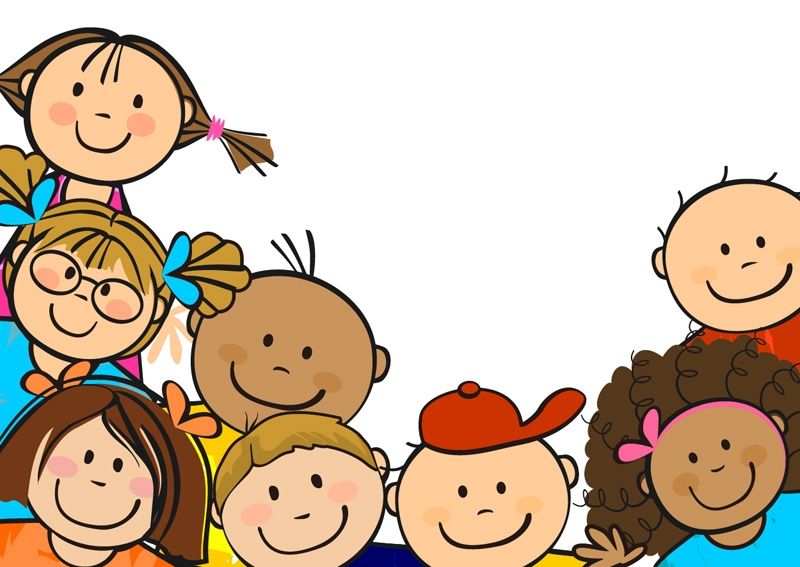 Gelişim Alanı:KariyerYeterlik Alanı:Kariyer FarkındalığıKazanım/Hafta:Çalışarak bir şey üretmenin sorumluluğunu alır. / 33. HaftaSınıf Düzeyi:6. SınıfSüre:40 dk (Bir ders saati)Araç-Gereçler:Çalışma Yaprağı-1Çalışma Yaprağı-2Tahta çubuk/abeslang spatula3 kutu keçeli kalemRenkli boncuklarSimler3 adet kokusuz yapıştırıcıToplu iğneUygulayıcı İçin Ön Hazırlık:Çalışma Yaprağı-1’de yer alan öğrencilerin bulundukları grupların yazılı olduğu kağıtlar öğrenci sayısının üçte biri olacak şekilde çoğaltılıp kesilerek hazır hale getirilir.Çalışma Yaprağı-2 öğrenci sayısı kadar çoğaltılır.Süreç (Uygulama Basamakları):Etkinliğin amacı açıklanarak süreç başlatılır ve öğrencilere aşağıdaki yönerge verilir:“Sevgili öğrenciler, hepimiz günlük hayatta çalışarak, üreterek, sorumluluklar alarak birtakım ürünler ortaya çıkarıyoruz. Ailelerimiz bizim için emek vererek paralar kazanıyor, bu emek karşılığında aldıkları paralarla bizim ihtiyaçlarımızı karşılıyorlar. Öğretmenlerimiz çok çalışıp emek vererek bizlerin yeni bilgiler öğrenmelerini sağlıyor, doktorlar çalışıp çabalayarak hastalarını iyileştiriyor, fabrikada çalışan bir işçi gece gündüz çalışarak bizler için yeni ürünler ortaya çıkarıyor, çiftçiler tarlalarda soframıza getirebildiğimiz ürünler için çalışıyor. Bütün bunlar çalışmanın, emeğin, sorumluluk almanın sonucu olarak ortaya çıkan ürünlerdir. Bugün sizlerle çalışıp emek vererek, sorumluluk alarak çok güzel bir ürün ortaya çıkaracağız: Bir kitap ayracı tasarlayacağız. Hepiniz sizlere vereceğim görev ve sorumluluklar sonucunda kitap ayracı yapımına katkı sağlayacaksınız.” Uygulayıcı tarafından öğrenciler “Karıncalar”, “Arılar” ve “Kelebekler” olmak üzere 3 farklı gruba ayrılır.Her gruba, gruptaki her öğrencinin bir tahta çubuk/abeslang spatula alarak bunları istedikleri renklere boyayarak süslemeleri, diledikleri renkteki boncuklar veya simleri kullanabilecekleri ya da istedikleri yazılar/şekiller ile de kitap ayraçlarını tasarlayabilecekleri açıklanır. Çalışma Yaprağı-1’de yer alan grup isimlerinin yer aldığı yaka kartları, her öğrencinin grubuna göre yakalarına toplu iğneyle yerleştirilir.Uygulayıcı tarafından sınıf 3’er kişilik gruplara ayırılır. Öğrencilere görevleri anlatıldıktan sonra öğrencilerin sınıfta görev ve sorumluluklarını yerine getirmelerine uygun sağlıklı ve güvenilir bir ortam oluşturulur.Bütün öğrenciler üzerlerine düşen görev ve sorumlulukları yerine getirdikten sonra hepsine teşekkür edilir.Süreç, tartışma soruları kapsamında değerlendirilir: Size verdiğim görevleri yerine getirirken neler hissettiniz?Sorumlu olduğunuz işi yaparken aklınızdan neler geçti, o anlarda neler düşündünüz?Emek vererek, çaba göstererek bir ürünün ortaya çıkış sürecini görmek size nasıl bir deneyim kazandırdı?Öğrencilerin paylaşımları alındıktan sonra aşağıdakine benzer bir açıklama ile süreç sonlandırılır:“Sevgili öğrenciler, bu etkinliğimizde çalışarak bir şey üretmenin sorumluluğunu alma konusunda birçok şey deneyimlediğimizi düşünüyorum. Hep birlikte çalışıp çabalayarak, emek vererek, sorumluluklarımıza uygun görevleri yerine getirerek çok güzel bir ürün ortaya koyduk. Çalışarak kendinizden izler taşıyan, sizi yansıtan kitap ayraçlarını hazırlama sürecine katkı sağladığınız, üretmenin sorumluluğunu aldığınız için hepinize çok teşekkür ederim. Bu güzel etkinliğimizden bir hatıra olması açısından kitap ayraçlarınızı saklamanızı, kitap okurken kullanıp bugünü hatırlamanızı isterim.” Kazanımın Değerlendirilmesi:Öğrencilere Çalışma Yaprağı-2 dağıtılarak bir hafta boyunca tabloda yazılı çalışmaları ve yapmak istedikleri başka çalışmalar sonucu ürettikleri şeyleri, çalışırken-bir şeyler üretirken neler düşündüklerini, neler hissettiklerini not etmeleri; bir haftanın sonunda da Çalışma Yaprağı-2’yi uygulayıcıya teslim etmeleri söylenir.Uygulayıcıya Not:Öğrenciler sorumluluklarını yerine getirirken çok müdahil olmamak şartıyla onlara yol gösterilebilir, basit yardımlarda bulunulabilir.Uygulayıcı dilerse öğrencilerle birlikte kendisi de üretme sürecine katkıda bulunabilir, öğrencilerle birlikte kitap ayracı üretebilir.Özel gereksinimli öğrenciler için;Öğrencilerin grup oluşturma sürecinde birbirine destek olabilecek öğrencilerin aynı grupta olmasına özen gösterilerek akran eşlemesi yapılabilir.Tartışma soruları basitleştirilerek öğrencilerin etkinlik sürecine katılımları desteklenebilir.Gruplara çalışmalarını tamamlamaları için ek süre verilebilir. Etkinliği Geliştiren:Yağmur Benian DuruNeler Yaptım?Neler Düşündüm?Neler Hissettim?Örnek: Mahalledeki sokak hayvanları için mama kabı yaptım.